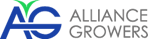 ALLIANCE GROWERS CORP.NEWS RELEASEALLIANCE GROWERS ARRANGES PRE-SALES OF PLANTLETS FOR CANNABIS BOTANY CENTRE.March 2, 2017 – Vancouver, B.C. – Alliance Growers Corp. (CSE: ACG; FWB: 1LA; WKN: A2DFYX) (“Alliance Growers” or the “Company”) announces an update on the Company’s long term business plan to service growers from its Cannabis Botany Centres.  The first strategic partnership towards selling plantlets and other services to growers, is the investment in Canwe Growers Inc. (“Canwe”). There are several similar complimentary, favorable opportunities under review to ensure the Cannabis Botany Centre has robust sales right out of the gate.Canwe has amassed a stellar, respected team which includes licensed producer MedReleaf Corp.’s former Head Grower and his number two aide, both of whom are renowned, expert cannabis growers who intimately know the cannabis cultivation cycle from seed to sale.Alliance Growers is building a Global Cannabis company using a long term strategy to create a strong company with consistent and growing cash flow with the least amount of regulatory and general business restrictions.  It’s important that investors understand the significance and value of strategic partnerships with Licensed Producers and Licensed Producer applicants.Alliance Growers’ and growers like Canwe as well as other growers will form business synergies with the goal of creating a strong presence in the global fast-growing medical cannabis space, including the purchase and sale between the parties of live cannabis plants, tissue culture plantlets and other cannabis growers products and services.Commenting on Alliances Growers’ long term strategy, Dennis Petke, Alliance Growers’ President and CEO commented, “We have been working very hard to convey the significance and value of the strategic partnerships with existing Licensed Growers and Licensed Grower Applicants in connection with the Cannabis Botany Centre.  We strongly believe our long term strategy will set Alliance Growers up to be a dominant player in the Cannabis space and successfully build strong shareholder value.  About CanweCanwe (www.canwe.ca ) is an Ontario-based company that has applied for a producer’s license under the Access to Cannabis for Medical Purposes Regulations (the “ACMPR”). Canwe has access to a 22 acre property 1.5 hours north-west of Toronto, where it plans to build a facility focused on producing clean, premium quality cannabis. Canwe has amassed a stellar team which includes licensed producer MedReleaf Corp.’s former Head Grower and his number two aide, both of whom are expert cannabis growers who intimately know the cannabis cultivation cycle from seed to sale. Investors are encouraged to visit the “Our Edge” section of the Canwe website and watch Master Grower, Jack Yu, at work in his former role as MedReleaf Corp.’s Head Grower. http://canwe.ca/#edgeAbout Alliance GrowersAlliance Growers Corp is a diversified cannabis company driven by the Company’s ‘Four Pillars’ Organization Plan – Cannabis Botany Centre, Strategic ACMPR Investments, CBD Oil Supply and Distribution, and Research and Development.Alliance Growers has executed an agreement with Botanical Research In Motion International Inc., for a Canada Exclusive License to jointly develop and operate a 40,000 square foot facility to be the first of its kind in Western Canada to house a DNA Botany lab, extraction facility and Tissue Culture Plantlet Production facility to service the Cannabis market and agriculture market in general. The proposed Cannabis Botany Centre will grow Cannabis plantlets using proprietary tissue culture propagation, specifically the “Chibafreen Invitro Plant Production System”, which assures consistent composition and purity of each plantlet for the growers.  Further, Alliance Growers has been negotiating to obtain other exclusive Canadian distribution agreements for certain proprietary products for support of the Cannabis growing industry in addition to possible partnerships with Licensed Producer Applicants at various stages in the Health Canada License process.For further information, please visit the Company’s corporate website at www.alliancegrowers.com or the Company’s profile at www.sedar.com. If you would like to be added to Alliance Growers’ news distribution list, please send your email address to newsletter@alliancegrowers.comOn behalf of the board of directors ofALLIANCE GROWERS CORP.“Dennis Petke”Dennis PetkePresident and CEOFor more information contact: Dennis PetkeTel: 778-331-4266DennisPetke@alliancegrowers.com Rob GraceCorporate Communications ConsultantTel: 778-998-5431RobGrace@alliancegrowers.comTHE CANADIAN SECURITIES EXCHANGE HAS NOT REVIEWED AND DOES NOT ACCEPT RESPONSIBILITY FOR THE ACCURACY OR ADEQUACY OF THIS RELEASE.FORWARD LOOKING INFORMATIONThis news release contains forward-looking statements and forward-looking information within the meaning of applicable securities laws. These statements relate to future events or future performance. All statements other than statements of historical fact may be forward-looking statements or information. More particularly and without limitation, the news release contains forward-looking statements and information relating to Company’s corporate strategy. The forward-looking statements and information are based on certain key expectations and assumptions made by management of the Company, including, without limitation, the Company’s ability to carry out its business plan. Although management of the Company believes that the expectations and assumptions on which such forward-looking statements and information are based are reasonable, undue reliance should not be placed on the forward-looking statements and information since no assurance can be given that they will prove to be correct.Forward-looking statements and information are provided for the purpose of providing information about the current expectations and plans of management of the Company relating to the future. Readers are cautioned that reliance on such statements and information may not be appropriate for other purposes, such as making investment decisions. Since forward-looking statements and information address future events and conditions, by their very nature they involve risks and uncertainties. Actual results could differ materially from those currently anticipated due to a number of factors and risks. These include, but are not limited to, the Company’s ability to identify and complete additional suitable acquisitions to further the Company’s growth as well as risks associated with the medical marijuana industry in general, such as operational risks in development and production delays or changes in plans with respect to development projects or capital expenditures; the uncertainty of the capital markets; the uncertainty of receiving the required licenses, production, costs and expenses; health, safety and environmental risks; marketing and transportation; loss of markets; environmental risks; competition; incorrect assessment of the value of the potential market; ability to access sufficient capital from internal and external sources; failure to obtain required regulatory and other approvals and changes in legislation, including but not limited to tax laws and regulated regulations. Accordingly, readers should not place undue reliance on the forward-looking statements, timelines and information contained in this news release. Readers are cautioned that the foregoing list of factors is not exhaustive.The forward-looking statements and information contained in this news release are made as of the date hereof and no undertaking is given to update publicly or revise any forward-looking statements or information, whether as a result of new information, future events or otherwise, unless so required by applicable securities laws or the Canadian Securities Exchange. The forward-looking statements or information contained in this news release are expressly qualified by this cautionary statement.